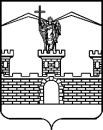 АДМИНИСТРАЦИЯ ЛАБИНСКОГО ГОРОДСКОГО ПОСЕЛЕНИЯЛАБИНСКОГО РАЙОНАП О С Т А Н О В Л Е Н И Еот 27.11.2018										                  № 1254г.ЛабинскО внесении изменения в постановление администрации Лабинского городского поселения Лабинского района от 27 августа 2018 года № 865 «Об утверждении Порядка осмотра объекта индивидуального жилищного строительства в присутствии лица, получившего государственный сертификат на материнский (семейный) капитал на территории Лабинского городского поселения Лабинского района»В связи с кадровыми изменениями в администрации Лабинского городского поселения Лабинского района, в целях приведения в соответствие с требованиями действующего законодательства, руководствуясь подпунктом 3 пункта 1 статьи 32 Устава Лабинского городского поселения Лабинского района, п о с т а н о в л я ю: 1.	Внести изменение в постановление администрации Лабинского городского поселения Лабинского района от 27 августа 2018 года № 865                   «Об утверждении Порядка осмотра объекта индивидуального жилищного строительства в присутствии лица, получившего государственный сертификат на материнский (семейный) капитал на территории Лабинского городского поселения Лабинского района», изложив приложение № 2 к постановлению в новой редакции (прилагается).2.	Отделу делопроизводства администрации (Переходько) настоящее постановление опубликовать на сайте «Лабинск-официальный» по адресу: http://лабинск-официальный.рф и разместить на официальном сайте администрации Лабинского городского поселения Лабинского района http://www.labinsk-city.ru в информационно-телекоммуникационной сети «Интернет».3.	Контроль за выполнением настоящего постановления возложить на заместителя главы администрации Лабинского городского поселения Лабинского района (вопросы жилищно – коммунального хозяйства, чрезвычайных ситуаций и благоустройства) С.В. Шеремет.4.	Постановление вступает в силу со дня его официального опубликования.Глава администрации Лабинского городского поселения						А.Н. КургановПРИЛОЖЕНИЕк постановлению администрацииЛабинского городского поселенияЛабинского районаот 27.11.2018 № 1254«ПРИЛОЖЕНИЕ № 2УТВЕРЖДЕНпостановлением администрации Лабинского городского поселения      Лабинского районаот 27.08.2018 № 865СОСТАВкомиссии по освидетельствованию проведения основных работ по строительству (реконструкции) объекта индивидуального жилищного строительства, осуществляемому с привлечением средств материнского (семейного) капиталаЗаместитель главы администрацииЛабинского городского поселения					          С.В. ШереметШереметСергей Васильевич-заместитель главы администрации;ПереходькоАндрей ВикторовичПапиловСергей Яковлевич--начальник юридического отдела администрации; начальник отдела архитектуры, градостроительства и развития инфраструктуры администрации;ГущийНиколай Вячеславович-ведущий специалист муниципального казенного учреждения «Служба комплексного обслуживания органов местного самоуправления Лабинского городского поселения» (по согласованию).»